Extra task 3 – FrenchPlease can you use your previous learning to complete this diagram: 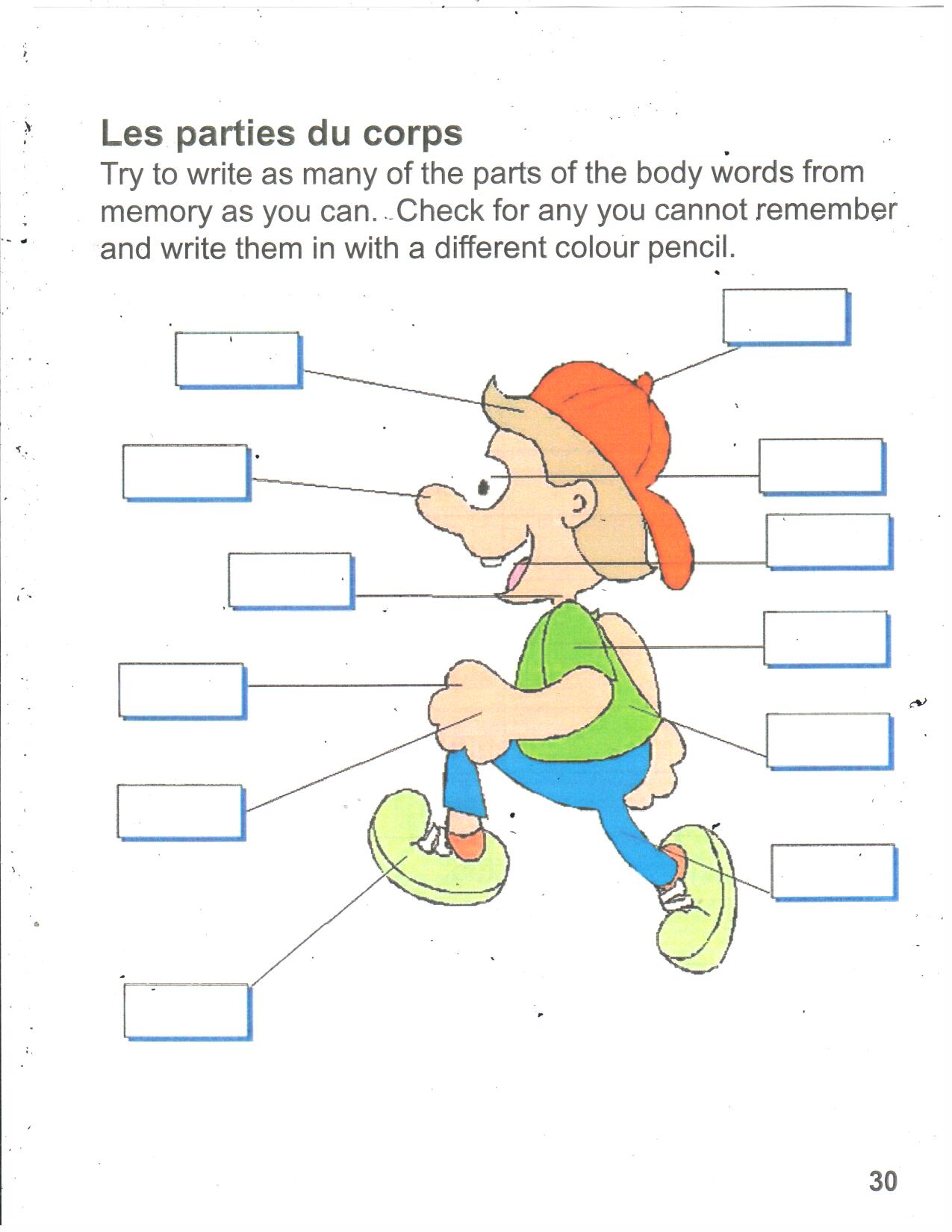 